Ferne Animal SanctuaryCOVID-19 PolicyFerne Animal Sanctuary accepts its responsibilities for premises & sites operating during the Coronavirus Covid-19 pandemic and the need to ensure they are protecting their workforce and minimising the risk of spread of infection.This policy is intended to introduce consistent measures in premises and sites of all sizes in line with the Government’s recommendations on social distancing.These are exceptional circumstances and we will comply with the latest Government advice on Coronavirus at all times.The Management have at the first instance carefully looked at the business and enabled all those who can and who should work from home to do so. Where this has not been possible, the business has undertaken a risk assessment to make the working environment as safe as it possible can to follow the Government’s guidance on Coronavirus. A risk assessment has been undertaken prior to any business activities resuming, a copy of this is available on the safety drive, has been made available to all staff and is also available on our website.  The health and safety requirements of any business activity must also not be compromised at this time. If an activity cannot be undertaken safely due to a lack of suitably qualified personnel being available or social distancing being implemented, it should not take place.We are aware that emergency services are also under great pressure and may not be in a position to respond as quickly as usual.Managers should remind the workforce at every opportunity of the Operating Procedures which are aimed at protecting them, their colleagues, their families and the UK population.If a premises is not consistently implementing the measures set out below, it may be required to shut down.This policy will be reviewed and revised as necessary in response to changes in legislation or guidance on methods of working. Employee’s, contractors, suppliers, and consultants are all required to cooperate with us in making this policy work.
SignatureDate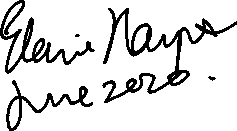 